ОТЧЕТ О РЕАЛИЗАЦИИ КРАЕВОЙ ИННОВАЦИОННОЙ ПЛОЩАДКИ ПО ТЕМЕ:«Социализация детей с нарушенным слухом в общество здоровых сверстников посредством интегрированного подхода».1. Юридическое название учреждения: Муниципальное автономное общеобразовательное  учреждение  средняя общеобразовательная школа № 33 г.Новороссийск2. Юридическое название учреждения: Муниципальное автономное общеобразовательное  учреждение  средняя общеобразовательная школа № 33 г.Новороссийск3. Учредитель: Муниципальное образование город Новороссийск4. Юридический адрес образовательной организации: 353920 МАОУ СОШ №33 г.Новороссийск Героев-Десантников 51А5. ФИО руководителя образовательной организации: Шилькрут Феликс Вениаминович6. Телефон, факс, е-mail: Телефон/ факс +7 (8617) 63-55-97, school33@mail.ru,7. Сайт учреждения: www.school33.gorono.ru8. Ссылка на раздел сайта, посвященный проекту: www.novodar.ru/index.ph9. Официальный статус организации в сфере образования: Краевая инновационная площадка10. Научный руководитель: к. пс. н., доцент Мушастая Наталья Викторовна  2.1 Соответствие задачам федеральной и региональной образовательной политики.В условиях современной социально-экономической ситуации в России и регионе все большую остроту приобретает вопрос роли специального образования и воспитания в подготовке обучающихся с ограниченными возможностями здоровья к самостоятельной жизни, в решении проблем социализации детей и подростков с проблемами слуха.Система специального образования как составная часть социальной сферы общества должна адекватно реагировать на постоянно обновляющуюся совокупность законов Российской Федерации.В связи с этим  разработана Программа «Социализация детей с нарушенным слухом в общество здоровых сверстников посредством интегрированного подхода» и как  одна из составных частей – программа «Профессиональное и личностное самоопределение слабослышащих детей с учетом интересов, склонностей, индивидуальных особенностей и потребностей»  воспитания и социализации обучающихся      Основное назначение программы – быть средством интеграции и мобилизации всего коллектива совместно с родителями (законными представителями) обучающихся на достижение поставленных целей.    Программа строится по направлениям, которые создают условия для постепенного усвоения обучающимися социально значимого опыта поведения, норм культуры общения с окружающими людьми, нравственной и трудовой культуры. Проблемы социальной адаптации и реабилитации обучающихся с нарушениями слуха решаются в условиях целенаправленного педагогического воздействия через их включение в доступные области бытовой, индивидуальной и общественно значимой деятельности с учетом их личных интересов и возможностей.   Реформы образования последних лет актуализировали позитивный потенциал воспитания в процессе становления личностных качеств ребенка, полноценного разностороннего развития его индивидуальности. Система воспитания школьника с нарушениями слуха  строится на основе системного, деятельностного и личностно - ориентированного подходов.  Цель воспитания и социализации обучающихся с нарушениями слуха – овладение знаниями в различных образовательных областях, коррекция и определение ближайшей зоны его развития, становление базовых и развитие творческих способностей личности, ценностных ориентаций, социально-психологических особенностей общения и поведения в человеческом сообществе.  Гуманистический характер образования и воспитания предполагает реализацию воспитательных задач на каждом учебном занятии, создание воспитывающей среды во внеурочное время, построение системы внеклассной работы, нацеленной на духовное развитие каждого ученика.В современном обществе не актуализирована система общенациональных ценностей и приоритетов, ощущается недостаток сознательно принимаемых большинством граждан принципов и правил жизни, недостает согласия в вопросах  корректного и конструктивного социального поведения, отсутствуют созидательные смысложизненные ориентиры. В воспитании - особо важная роль принадлежит общеобразовательной школе. Ценности формируются в семье, неформальных сообществах, трудовых и иных коллективах, в сфере массовой информации, искусства, отдыха и т.д. Но наиболее системно, последовательно и глубоко они могут воспитываться всем укладом школьной жизни.  Именно поэтому одной из основных составляющих частей ФГОС являетсяПрограмма воспитания и социализации обучающихся,  предусматривающая формирование нравственного уклада школьной жизни, обеспечивающего создание соответствующей  социальной среды развития обучающихся и включающего воспитательную, учебную,  внеучебную,  социально значимую деятельность обучающихся, основанного на системе духовных идеалов многонационального народа России, базовых национальных ценностей, традиционных моральных норм, реализуемого в совместной социально-педагогической деятельности школы, семьи и других субъектов общественной жизни.2. Задачи отчетного периодаЦель:  создание условий для освоения обучающимися социального опыта, основных социальных ролей, соответствующих ведущей деятельности данного возраста, норм и правил общественного поведения, социализации в среду слышащих.На ступени основного общего образования для достижения поставленной цели воспитания и социализации обучающихся решаются следующие задачи. В области формирования личностной культуры: формирование нравственного смысла учения, социально-ориентированной и общественно полезной деятельности;укрепление у подростка позитивной нравственной самооценки, самоуважения и жизненного оптимизма;развитие эстетических потребностей, ценностей и чувств;развитие трудолюбия, способности к преодолению трудностей, целеустремленности и настойчивости в достижении результата;формирование культуры здорового и безопасного образа жизни.В области формирования социальной культуры:развитие навыков и умений организации и осуществления сотрудничества с педагогами, сверстниками, родителями, старшими и младшими в решении личностно и социально значимых проблем на основе знаний, полученных в процессе образования;формирование у подростков социальных компетенций, необходимых для конструктивного, успешного и ответственного поведения в обществе;развитие доброжелательности и эмоциональной отзывчивости, понимания и сопереживания другим людям, приобретение опыта оказания помощи другим людям.В области формирования семейной культуры:укрепление у обучающегося уважительного отношения к родителям, осознанного, заботливого отношения к старшим и младшим;усвоение нравственных ценностей семейной жизни: любовь, забота о любимом человеке, продолжении рода, духовная и эмоциональная близость членов семьи, взаимопомощь и др.;формирование начального опыта заботы о социально-психологическом благополучии своей семьи;формирование представлений о значении семьи для устойчивого и успешного развития человека;укрепление у обучающегося уважительного отношения к родителям, осознанного, заботливого отношения к старшим и младшим.В области профориентационной подготовки:формирование творческого отношения к учебе, труду, социальной деятельности на основе нравственных ценностей и моральных норм;формирование у подростка первоначальных профессиональных намерений и интересов, осознание нравственного значения будущего профессионального выбора;формирование у подростков первичных навыков успешной социализации, представлений об общественных приоритетах и ценностях, ориентированных на эти ценности образцах поведения через практику общественных отношений с представителями различными социальных и профессиональных групп; формирование умений соотносить свои интересы и способности с требованиями, выдвигаемыми выбранной профессией.формирование положительного отношения к себе, осознания своей индивидуальности применительно к реализации себя в будущей профессии.3. Содержание инновационной деятельности за отчетный периодЗадачи, поставленные в программе на 2017 год, решены полностью. 	Работа по реализации задач, проходила по плану работы краевой инновационной площадки на 2017 год.Основные направления и ценностные основы воспитания и социализации обучающихся Организация духовно-нравственного развития и воспитания обучающихся осуществляется по следующим направлениям:1) Воспитание нравственных чувств, убеждений, этического сознания:- понимание смысла гуманных отношений; понимание высокой ценности человеческой жизни; стремление строить свои отношения с людьми и поступать по законам совести, добра и справедливости;- понимание значения нравственно-волевого усилия в выполнении учебных, учебно-трудовых и общественных обязанностей; стремление преодолевать трудности и доводить начатое дело до конца;- умение осуществлять нравственный выбор намерений, действий и поступков; готовность к самоограничению для достижения собственных нравственных идеалов; стремление вырабатывать и осуществлять личную программу самовоспитания;-  понимание и сознательное принятие нравственных норм взаимоотношений в семье; осознание значения семьи для жизни человека, его личностного и социального развития, продолжения рода.2) Воспитание трудолюбия, сознательного, творческого отношения к образованию, труду и жизни, подготовка к сознательному выбору профессии:- понимание необходимости научных знаний для развития личности и общества, их роли в жизни, труде, творчестве;-   сформированность позитивного отношения к учебной и учебно-трудовой деятельности, общественно полезным делам, умение осознанно проявлять инициативу и дисциплинированность, выполнять работы по графику и в срок, следовать разработанному плану, отвечать за качество и осознавать возможные риски;- бережное отношение к результатам своего труда, труда других людей, к школьному имуществу, учебникам, личным вещам; поддержание чистоты и порядка в классе и школе; готовность содействовать в благоустройстве школы и её ближайшего окружения;- общее знакомство с трудовым законодательством.3) Воспитание ценностного отношения к природе, окружающей среде - экологическое воспитание:- умение придавать экологическую направленность любой деятельности, проекту, демонстрировать экологическое мышление и экологическую грамотность в разных формах деятельности;- понимание взаимной связи здоровья, экологического качества окружающей среды и экологической культуры человека;- интерес к прогулкам на природе, подвижным играм, участию в спортивных соревнованиях, туристическим походам, занятиям в спортивных секциях, военизированным играм;- представления о факторах окружающей природно-социальной среды, негативно влияющих на здоровье человека; способах их компенсации, избегания, преодоления;- способность прогнозировать последствия деятельности человека в природе, оценивать влияние природных и антропогенных факторов риска на здоровье человека.4)  Воспитание ценностного отношения к  прекрасному,  формирование основ эстетической культуры - эстетическое воспитание:- ценностное отношение к прекрасному, восприятие искусства как особой формы познания и преобразования мира;- эстетическое восприятие предметов и явлений действительности, развитие способности видеть и ценить прекрасное в природе, быту, труде, спорте и творчестве людей, общественной жизни;- представление об искусстве народов России.Все направления воспитания и социализации важны, дополняют друг друга и обеспечивают развитие личности на основе отечественных духовных, нравственных и культурных традиций. 4. ИнновационностьРазработанная система работы по  профориентации и  позитивных установок к различным видам труда как условие успешной социализации подростков, представляет собой своеобразное сочетание форм, методов, приемов,  инновационных технологий, их комбинирование, модификацию, имеющую в совокупности новизну. Проектирование нового содержания образования, включающего цели, содержание учебного материала, методы, формы и средства обучения, позволяющего эффективно реализовать задачи современного образования.проектирование новых видов образовательной практики, основанных на партнерском взаимодействии субъектов образовательного процесса;разработка новых методов и средств воспитания личности;проектирование новых систем управления образовательной практикой.5. Измерение и оценка качества инновацииОценка качества инноваций:Оценка качества программы в отчетном году организована по направлениям: профессиональная информация,  профессиональное воспитание, профессиональная консультация, диагностические методы .Разработан инструмент (дневник), методики ( включены в дневник) и процедуры контроля (профессиональные пробы) результатов. Инновационным продуктом отчетного периода является дневник профессионального самоопределения. Результаты работы отслеживаются через дневник профессионального самоопределения, разработанный руководителем КИП, индивидуально для каждого подростка .Практическая значимость: дневник профессионального самоопределения может быть использован  педагогами, социальными работниками и психологами общеобразовательных школ для детей с нарушениями слуха  для  оптимизации профориентационной работы.Профессиональная информация на данном этапе включает в себя  знакомства с миром профессий. Изучение личностных и профессионально важных качеств человека, существенных для самоопределения. Знакомство с системой учебных заведений и путями получения профессии, с потребностями общества в кадрах. Профессиональное консультирование - включает в себя изучение личности учащегося, выдача профессиональных рекомендаций. Профессиональная консультация  носит индивидуальный характер. Работа по профессиональному консультированию ведётся совместно с психологом и социальным педагогом. 6. Результативность (определенная устойчивость положительных результатов)Модуль «Я – человек»Направление 1:  Воспитание нравственных чувств и этического сознания.Ценности:  нравственный выбор; жизнь и смысл жизни; справедливость; милосердие; честь, достоинство; свобода совести и вероисповедания; толерантность, представление о вере, духовной культуре и светской этике.Совместная педагогическая деятельность семьи и школы:оформление информационных стендов;тематические  родительские лектории;участие родителей в работе попечительского  совета;организация субботников по благоустройству территории;организация и проведение совместных праздников, экскурсионных походов, посещение театров, музеев.участие родителей в конкурсах, акциях, проводимых в школе.индивидуальные консультации (психологическая, дефектологическая, педагогическая и медицинская помощь);изучение мотивов и потребностей родителей.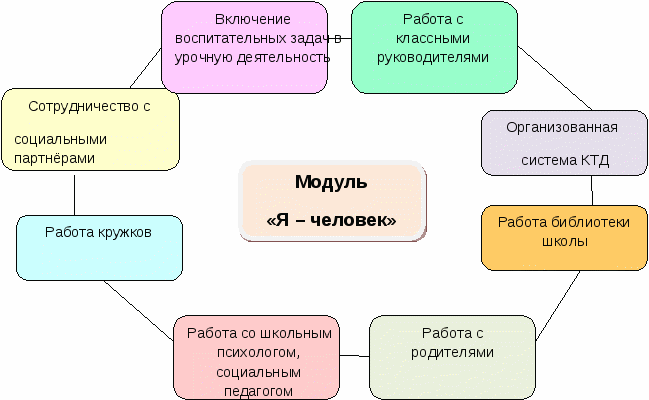 Результативность:знания о моральных нормах и правилах нравственного поведения, в том числе об этических нормах взаимоотношений в семье, между поколениями, носителями разных убеждений, представителями различных социальных групп;нравственно-этический опыт взаимодействия со сверстниками, старшими и младшими детьми, взрослыми в соответствии с общепринятыми нравственными нормами;неравнодушие к жизненным проблемам других людей, сочувствие к человеку, находящемуся в трудной ситуации;способность эмоционально реагировать на негативные проявления в детском обществе и обществе в целом, анализировать нравственную сторону своих поступков и поступков других людей;уважительное отношение к родителям (законным представителям), к старшим, заботливое отношение к младшим.Модуль «Я и профессия»Направление 2.  Воспитание трудолюбия, творческого отношения к учению,  труду, жизни.Ценности: уважение к труду; творчество и созидание;  формирование интереса к профессиям; развитие у учащихся навыков межличностных коммуникаций и коллективного взаимодействия; целеустремленность и настойчивость; бережливость.Совместная педагогическая деятельность семьи и школы:диагностика индивидуальных особенностей, способностей, интересов и склонностей учащихся с ОВЗ к выбору профессии;организация экскурсий на производственные предприятия с привлечением родителей;совместные проекты с родителями;организация встреч-бесед с родителями – людьми различных профессий, прославившихся своим трудом, его результатами;участие родителей в субботниках по благоустройству территории школы;участие в коллективно-творческих делах по подготовке трудовых праздников.Методика «Дифференциально-диагносттический опросник» (ДДО) Методика «Определение профессионального личностного типа»РеалистическийИсследовательскийАртистическийПредпринимательскийСоциальныйКонвенциональный Методика «Оценка трудовой мотивации»Методика «Карта интересов»Результативность:Обобщая полученные данные, можно констатировать, что все дети с нарушенным слухом имеют разную степень несформированность профессиональных интересов.Методика «Мотивы выбора профессии» показала, что у 4 подростков с нарушением слуха повлияли на выбор профессии внутренние мотивы (общественная и личная значимость, влияние средств массовой коммуникации – 2 подростка. Внутренняя мотивация возникает из потребностей самого человека, поэтому на ее основе человек трудится с удовольствием, без внешнего давления. У 3 в большей степени на выбор профессии повлияли внешние мотивы (заработок, стремление к престижу, влияние родителей и друзей). Анализируя данные методики «Профессиональная готовность», было выявлено, что 3 слабослышащих учащихся не любят планировать свою жизнь и принимать самостоятельные решение. Еще 3 подростков интересуются различными сферами деятельности, узнают новое о профессиях, учащиеся предпочитают обдуманное принятие решения, любят планировать свою жизнь и принимать важные решения. Ученики с нарушением слуха эмоциональны, принятие решения зависит от настроения, боятся ответственности и не любят планировать свою жизнь. Важно отметить, что профессиональные интересы учащихся с нарушенным слуха малодифференцированы. Существенная часть из них не могла назвать конкретно интересующую их профессию или специальность, а указывала сферу интересующей трудовой деятельности. Среди учащихся с нарушенным слуха все 6 подростков ориентированы на продолжение образования, из них 3 подростка стремятся получить среднее специальное образование, 3 – высшее. Из этих учащихся опыта работы в выбранной ими сфере профессионального труда нет ни у кого.Для исследования профессиональных интересов наших испытуемых мы использовали дифференциальный диагностический опросник Е.А. Климова (ДДО),который традиционно применяется для определения сферы профессиональных интересов.Согласно полученным данным, можно сделать вывод, что 2 учащихся с нарушением слуха склонны к типу профессии «человек – человек». При этом дети не всегда адекватно оценивают свои физические возможности, уровень развития речи и произношения в частности. 1 подросток выбрал профессию «человек – природа», 1 профессия «человек – техника», труд в которых направлен на технические объекты (машины, механизмы, материалы, виды энергии). В 2 случаях подростки с нарушением слуха склонны к типу профессии «человек – знак» труд, который направлен на обработку информации (сведений). Никто из учащихся не поставил для себя на первое место тип профессии «человек – художественный образ. Важно отметить, что профессиональные интересы глухих малодифференцированны. Многие называли одновременно и профессию, специальность, сферу деятельности. Однако подростки не могли назвать конкретно интересующую их профессию, ответы были похожи на простое перечисление профессий, которые подросткам знакомы из повседневной жизни.Таким образом, мы можем сделать вывод о том, что к своему профессиональному будущему подростки с нарушенным слухом предъявляют достаточно высокие требования. Подростки крайне не объективны в своих выборах, с точки зрения слухового дефекта, обладают менее выраженной степенью осознанности выбора.Полученные нами данные говорят о необходимости дальнейшего проведения коррекционной работы.Модуль «Я и природа»Направление 3  Воспитание ценностного отношения к природе, окружающей среде.Ценности: родная земля; заповедная природа; планета Земля; экологическое сознание. Совместная педагогическая деятельность семьи и школы:тематические классные родительские собрания;совместные проекты с родителями;участие родителей в субботниках по озеленению и очистке  территории школы;привлечение родителей для организации экскурсий и походов на природу во внеурочное время.                   Результативность:ценностное отношение к природе;опыт эстетического, эмоционально-нравственного отношения к природе;знания о традициях нравственно - этического отношения к природе в культуре народов России, нормах экологической этики;опыт участия в природоохранной деятельности в школе, на пришкольном участке, по месту жительства;личный опыт участия в экологических инициативах, проектах.Модуль «Я и культура»Направление  4.   Воспитание ценностного отношения к  прекрасному,  формирование представлений об эстетических идеалах и ценностях.Ценности: красота; гармония; духовный мир человека; эстетическое развитие. Совместная педагогическая деятельность семьи и школы:участие в коллективно-творческих делах;совместные проекты;привлечение родителей к подготовке и проведению праздников, мероприятий;организация и проведение семейных встреч, конкурсов и викторин;совместные посещения с родителями театров, кинотеатров, музеев;участие родителей в конкурсах, акциях, проводимых в школе;участие в художественном оформлении классов, зала  к праздникам, мероприятиям.Результативность:умения видеть красоту в окружающем мире;умения видеть красоту в поведении, поступках людей;знания об эстетических и художественных ценностях отечественной культуры;опыт эмоционального постижения народного творчества, этнокультурных традиций, фольклора народов России;опыт эстетических переживаний, наблюдений эстетических объектов в природе и социуме, эстетического отношения к окружающему миру и самому себе;мотивация к реализации эстетических ценностей в пространстве образовательного учреждения и семьи.Организация сетевого взаимодействияДля реализации поставленных целей и задач проводились различные мероприятия для учителей, родителей  и для учащихся, каждое из которых тщательно готовилось и было нацелено на создание ситуации успеха, многие мероприятия стали частью традиции, сформированные за последний год совместной работы.1. ГКУ КК ЦЗН города Новороссийска государственное казённое учреждение Краснодарского края «Центр занятости населения города Новороссийска». Проведено мероприятие городского уровня, с посещением организаций и учебных учреждений, работодатели которых готовы принять подростков на учебу и работу.2. Академия психологии и педагогики Федерального государственного автономного образовательного учреждения высшего образования «Южный федеральный университет»,  «АПП ЮФУ».3.ГБПОУ «Новороссийский социально-педагогический колледж». В соответствии с планом и графиком КИП на базе ГБПОУ «Новороссийский социально-педагогический колледж» проведено мероприятие - «Мастер класс» специальностей, которые можно получить в колледже. Мероприятие проходило совместно с родителями подростков. Так же посетили день открытых дверей.4.ГБОУ «Новороссийский медицинский колледж» провел на базе МАОУ СОШ № 33 мероприятия посвященные «Профессия и здоровье» ( викторины, классные часы). Так же подростки посетили  колледж на день открытых дверей.8. Апробация и диссеминация результатов деятельности КИП1.Методическая сеть ИННОВАЦИОННЫЕ ПРОЕКТЫ И ПРОГРАММЫ ДЛЯ ОБНОВЛЕНИЯ СУЩЕСТВУЮЩИХ И СОЗДАНИЯ НОВЫХ ТЕХНОЛОГИЙ ОБУЧЕНИЯ И ВОСПИТАНИЯ, раздел «Инкубатор инноваций». Проведен вебинар, на сайте «Инкубатор инноваций» выставлены инновационные продукты по работе КИП.2. Городской семинар для специалистов «Профессиональное и личностное самоопределение слабослышащих детей с учетом интересов, склонностей, индивидуальных особенностей и потребностей».3. Метод объединение психологов города «Психолого-педагогическая работа с семьей, воспитывающей ребенка с нарушеным слухом». 4. Метод объединение психологов города «Дневник профессионального самоопределения, как новый инструмент в профориентационной работе со слабослышащими.».5. Городская научно-практическая конференция «Инновационный поиск – 2017» г. Новороссийск6. 16 февраля в 11.00- 13.00  по Московскому времени состоится вебинар и мастер класс «Профессиональное и личностное самоопределение слабослышащих детей с учетом интересов, склонностей, индивидуальных особенностей и потребностей». Школа участвует в федеральном конкурсе "Преемственность в образовании" www.preemstvennost.ru. (пройдено 2 тура), вебинар заключительный этап . Статьи:- III Международная научно-практическая конференция «Актуальные вопросы психологии, педагогики и образования» (г. Самара);- Научно-практическая конференция Международный форум «Современное общество: к социальному единству, культуре и миру», Ставропольский край, г. Ставрополь.- «ПЕДАГОГИКА: СЕМЬЯ – ШКОЛА – ВУЗ – ОБЩЕСТВО (ИННОВАЦИИ И ТЕХНОЛОГИИ» Особенности организации профориентационной работы с детьми, имеющими нарушения слуха Шилькрут Ф.В., Мушастая Н.В.- Монография. Научные исследования: информация, анализ, прогноз (Книга 26), Воронеж, 2017 г. Глава 3. (Под общей редакцией доктора философских наук, профессора О.И.Кирикова) Роль семьи в профессиональном определении подростков с нарушенным слухом Шилькрут Ф.В., Мушастая Н.В., Сорокоумова И.Н.- Участие МАОУ СОШ №33 в Х Всероссийской конференции «Инновационная школа-2017». Школа стала лауреатом Всероссийского  конкурса. Публикация в научно-методическом журнале «Образование в современной школе». профессиональный личностный тип12333456Кол-во уча-ся02220020Уча-ся123456Предпочитаемые сферы деятельностиНе сформированамедицинаВоенные специальноститранспортжурналистикатехникаОтрицательные сферы деятельности000001